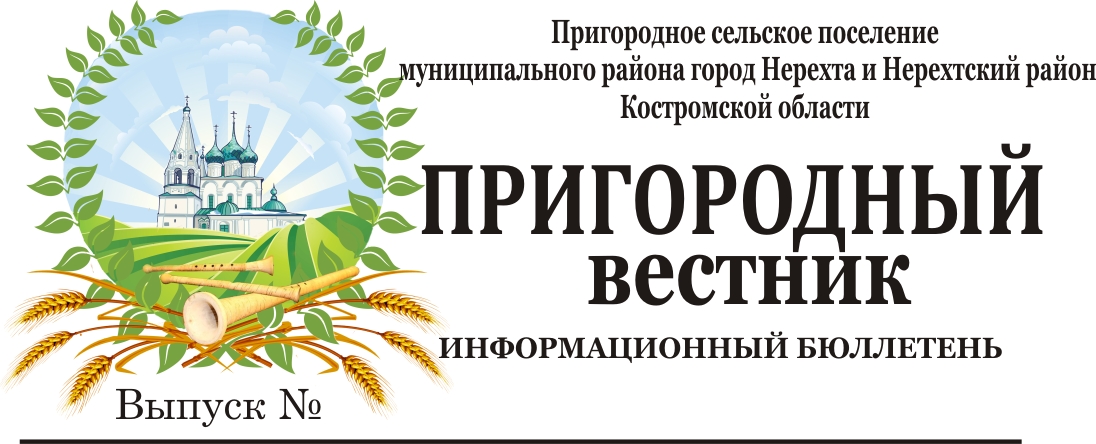 Администрация Пригородного сельского поселениямуниципального района город Нерехта и Нерехтский районКостромской областиПОСТАНОВЛЕНИЕот 31 октября 2023 года №185О внесение изменений в Постановление администрации Пригородного сельского поселения от 21.10.2022 года №161 «Об утверждении муниципальной целевой программы «По вопросам обеспечения пожарной безопасности на территории Пригородного сельского поселения на 2023-2025 годы»На основании Устава муниципального образования Пригородное сельское поселение, администрация Пригородного сельского поселенияПОСТАНОВЛЯЕТ:1.Внести в Постановление администрации Пригородного сельского поселения от 21.10.2022 года №161 «Об утверждении муниципальной целевой программы «По вопросам обеспечения пожарной безопасности на территории Пригородного сельского поселения на 2023-2025 годы» следующие изменения:1.1.В строке 8 Паспорта муниципальной программы Пригородного сельского поселения муниципального района город Нерехта и Нерехтский район «По вопросам обеспечения пожарной безопасности на территории Пригородного сельского поселения на 2023-2025 годы» слова «361,3 тыс. руб.» заменить словами «375,9 тыс. руб.», слова «180,7 тыс. руб.» заменить словами «315,7 тыс.руб.»;1.2.Перечень мероприятий Муниципальной Программы изложить в редакции согласно Приложению 1 к настоящему постановлению;2.Настоящее постановление вступает в законную силу с момента опубликования (обнародования).Глава Пригородного сельского поселенияА.Ю. МалковПриложение 1к постановлению администрации Пригородного сельского поселения №185 от 31.10.2023Перечень мероприятийМуниципальной Программы«По вопросам обеспечения пожарной безопасности на территории Пригородного сельского поселения на 2023-2025 годы»Администрация Пригородного сельского поселениямуниципального района город Нерехта и Нерехтский район Костромской областиПОСТАНОВЛЕНИЕот 31 октября 2023 года №186О внесение изменений в Постановление администрации Пригородного сельского поселения от 27.10.2022 года №165 «Об утверждении муниципальной программы «Развитие территориального общественного самоуправления в Пригородном сельском поселении муниципального района город Нерехта и Нерехтский район Костромской области на 2023-2025 годы».На основании Устава муниципального образования Пригородное сельское поселение, администрация Пригородного сельского поселенияПОСТАНОВЛЯЕТ:1.Внести в Постановление администрации Пригородного сельского поселения от 27.10.2022 года №165 «Об утверждении муниципальной программы «Развитие территориального общественного самоуправления в Пригородном сельском поселении муниципального района город Нерехта и Нерехтский район Костромской области на 2023-2025 годы» следующие изменения:1.1.Строку 9 Паспорта муниципальной программы «Развитие территориального общественного самоуправления в Пригородном сельском поселении муниципального района город Нерехта и Нерехтский район Костромской области на 2023-2025 годы» изложить в новой редакции: 1.2.Раздел 4 муниципальной программы «Развитие территориального общественного самоуправления в Пригородном сельском поселении муниципального района город Нерехта и Нерехтский район Костромской области на 2023-2025 годы» изложить в редакции согласно Приложению 1 к настоящему постановлению;1.3.Приложение 1 к муниципальной программе Развитие территориального общественного самоуправления в Пригородном сельском поселении муниципального района город Нерехта и Нерехтский район Костромской области на 2023-2025 годы» изложить в редакции согласно Приложению 2 к настоящему постановлению.2.Настоящее постановление вступает в законную силу с момента опубликования (обнародования).Глава Пригородного сельского поселенияА.Ю. МалковПриложение 1к постановлению администрации Пригородного сельского поселения №186 от 31.10.2023Раздел 4. Ресурсное обеспечение муниципальной программыРесурсное обеспечение муниципальной программы осуществляется за счет средств бюджета Пригородного сельского поселения муниципального района город Нерехта и Нерехтский район Костромской области. Общий объем финансирования муниципальной программы составляет 605,6 рублей.Реализация программы осуществляется за счет средств бюджета Пригородного сельского поселения (таблица 1).Таблица 1. – Ресурсное обеспечение муниципальной программыПриложение 2к постановлению администрации Пригородного сельского поселения №186 от 31.10.2023  Приложение 1Мероприятия муниципальной программы «Развитие территориального общественного самоуправления в Пригородном сельском поселении муниципального района город Нерехта и Нерехтский район Костромской области на 2023-2025 годы»,,,,,,,,,,,,,,,,,,,,,,,,,,,,,,,,,,,,,,,,,,,,,,,,,,,,,,,,,,,,,,,,,,,,,,,,,,,,,,,,,,,,,,,,,,,,,,,,,,,,,,,,,,,,,,,,,,,,,,,,,,,,,,,,,,,,,,,,,,,,,,,,,,,,,,,,,,,,,,,,,,,,,,,,,,,,,,Администрация Пригородного сельского поселениямуниципального района город Нерехта и Нерехтский район Костромской областиПОСТАНОВЛЕНИЕ31 октября 2023 года № 187О внесении изменений в Постановление № 226 от 30.12.2021 г «Об утверждении муниципальной программы «Энергосбережение и повышение энергетической эффективности на территории Пригородного сельского поселения на 2022-2026 годы»В соответствии с Федеральным законом от 23 ноября 2009 года № 261 – ФЗ «Об энергосбережении и о повышении энергетической эффективности и о внесении изменений в отдельные законодательные акты Российской Федерации», Федеральным законом от 06 октября 2003 года № 131-ФЗ «Об общих принципах организации местного самоуправления в Российской Федерации», администрация Пригородного сельского поселенияПОСТАНОВЛЯЕТ:1. Внести в муниципальную программу «Энергосбережение и повышение энергетической эффективности на территории Пригородного сельского поселения на 2022-2026 годы», утвержденную постановлением администрации Пригородного сельского поселения № 226 от 30.12.2021 года следующие изменения:1.1. Строку 8 Паспорта программы по энергосбережению и повышению энергетической эффективности «Источники/Объемы финансирования Программы» изложить в новой редакции:1.2. Пункт 5 «Система программных мероприятий» изложить в новой редакции:«ПЛАН по реализации Муниципальной программы «Энергосбережение и повышение энергетической эффективности на территории Пригородного  сельского поселения на 2022-2026 годы»3. Пункт 6 «Ресурсное обеспечение программы» изложить в новой редакции:.2. Контроль за выполнением настоящего постановления и целевым использованием бюджетных средств возложить на консультанта по финансовым вопросам администрации.3. Настоящее Постановление вступает в силу со дня его официального опубликования (обнародования). Глава администрации Пригородного сельского поселения                                                  А.Ю.Малков,,,,,,,,,,,,,,,,,,,,,,,,,,,,,,,,,,,,,,,,,,,,,,,,,,,,,,,,,,,,,,,,,,,,,,,,,,,,,,,,,,,,,,,,,,,,,,,,,,,,,,,,,,,,,,,,,,,,,,,,,,,,,,,,,,,,,,,,,,,,,,,,,,,,,,,,,,,,,,,,,,,,,,,,,,,,,,Администрация Пригородного сельского поселениямуниципального района город Нерехта и Нерехтский район Костромской областиПОСТАНОВЛЕНИЕот 31 октября 2023 года № 188О внесении изменений в Постановление № 203 от 30.11.2021 г «Об утверждении муниципальной программы «Борьба с борщевиком Сосновского на территории Пригородного сельского поселения на 2022-2024 годы»В соответствии со статьей 179 Бюджетного кодекса Российской Федерации, Постановлением администрации муниципального района город Нерехта и Нерехтский район Костромской области от 30 ноября 2021 года №603 «Об утверждении муниципальной программы «Развитие сельского хозяйства и регулирование рынка сельскохозяйственной продукции, сырья и продовольствия в муниципальном районе город Нерехта и Нерехтский район Костромской области на 2022-2024 годы», Постановлением администрации Пригородного сельского поселения муниципального района город Нерехта и Нерехтский район Костромской области от 22.03.2013г. №35 «Об утверждении положения о порядке разработки и реализации муниципальных целевых программ»,ПОСТАНОВЛЯЕТ:1. Внести в муниципальную программу «Борьба с борщевиком Сосновского на территории Пригородного сельского поселения» на 2022-2024 годы», утвержденную постановлением администрации Пригородного сельского поселения № 203 от 30.11.2021 года следующие изменения:1.1. Абзац 3 Раздела 5 «Ресурсное обеспечение муниципальной программы» изложить в новой редакции:«Для выполнения комплекса мероприятий муниципальной программы потребность составляет 2 449,594 тысячи рублей, в том числе средства сельского поселения 383 464 тыс. рублей».1.2. Перечень мероприятий муниципальной программы «Борьба с борщевиком Сосновского на территории Пригородного сельского поселения на 2022- 2024 годы» изложить в новой редакции (таблица № 1).1.3. Перечень мероприятий муниципальной программы «Борьба с борщевиком Сосновского на территории Пригородного сельского поселения на 2022 - 2024 годы» изложить в новой редакции (таблица № 2).2.Контроль за выполнением настоящего постановления и целевым использованием бюджетных средств, возложить на консультанта по финансовым вопросам сельского поселения.3.Настоящее Постановление вступает в силу со дня его официального опубликования (обнародования). Глава администрации Пригородного сельского поселенияА.Ю.МалковТаблица № 1Перечень мероприятий муниципальной программы «Борьба с борщевиком Сосновского на территории Пригородного сельского поселения на 2022- 2024 годы»Таблица № 2Переченьмероприятий муниципальной программы«Борьба с борщевиком Сосновского на территории Пригородного сельского поселения на 2022 – 2024 годы»№п/пМероприятияИсточникфинансированияСрокисполненияСрокисполненияСрокисполненияСрокисполненияИсполнительИсполнитель№п/пМероприятияИсточникфинансированиявсего2023202420251Разработка и утверждение комплекса мероприятий по обеспечению пожарной безопасности муниципального жилищного фонда и частного жилья (на следующий год)Бюджет Пригородного сельского поселения3 квартал текущего годаАдминистрация Пригородного сельского поселения2Очистка противопожарных прудов:д. Кокошкино, д. Гилёво, д. ДьяковоБюджет Пригородного сельского поселения60,00,030,030,02-3 квартал текущего годаАдминистрация Пригородного сельского поселения3Организация подъездных путей к противопожарным прудам:д. Климушино, д. Кокошкино, д. ГилёвоБюджет Пригородного сельского поселения80,00,040,040,02-3 кварталАдминистрация Пригородного сельского поселения4.Установка противопожарных извещателеймногодетным семьямБюджет Пригородного сельского поселения20,311,94,24,2весь периодАдминистрация Пригородного сельского поселения5.Содержание прорубей в зимний периодБюджет Пригородного сельского поселения310,397,3106,5106,51,4 кварталАдминистрация Пригородного сельского поселения6.Приобретение противопожарного инвентаря: приобретение и установка знаков «Противопожарный водоем»Бюджет Пригородного сельского поселения11,211,2--2 кварталАдминистрация Пригородного сельского поселения7Организация пожарно-технического обследования - ведение текущего мониторинга состояния пожарной безопасности объектов жилого сектораВ соответствии с утвержденным планом- графикомАдминистрация Пригородного сельского поселения8Подготовка предложений по вопросам пожарной безопасности в рамках программ капитальных вложений на очередной финансовый годЕжегодно(март-апрель)Администрация Пригородного сельского поселения9Проверкапожарной безопасности помещений, зданий жилого сектора на предмет первичных мер пожаротушенияВесь периодАдминистрация Пригородного сельского поселения10Создание информационной базы данных нормативных, правовых документов, учебно-программных и методических материалов в области пожарной безопасностиВесь периодАдминистрация Пригородного сельского поселения11Проведение учебных тренировок по эвакуации из зданий учреждений с массовым (круглосуточным) пребыванием людейВ соответствии с утвержденным графикомРуководители школ, д/садов, ДК12Организация (обновление) минерализованных полос в населенных пунктах, подверженных угрозе лесных пожаров на территории поселенияБюджет Пригородного сельского поселения491,4221,4135,0135,02,3,4 кварталАдминистрация Пригородного сельского поселения13Материальное поощрение лиц, участвующих в проведении мероприятий, направленных на предупреждение ландшафтных (природных) пожаров своевременную ликвидацию иБюджет Пригородного сельского поселения34,134,1--2 кварталАдминистрация Пригородного сельского поселенияВ С Е Г О:В С Е Г О:1007,3375,9315,7315,7Объем и источники финансирования Программы:Финансирование Программы осуществляется за счет средств местного бюджета. Общий объем финансирования программы на 2023-2025 годы составит 605,6 тыс. рублей в том числе:в 2023 году – 0 руб.;в 2024 году – 597,8 тыс. руб.;в 2025 году –  7,8 тыс. руб.МероприятиеИсточник финансированияФинансирование мероприятий муниципальной программы тыс. руб.Финансирование мероприятий муниципальной программы тыс. руб.Финансирование мероприятий муниципальной программы тыс. руб.Финансирование мероприятий муниципальной программы тыс. руб.МероприятиеИсточник финансированияВсегов том числев том числев том числеМероприятиеИсточник финансированияВсего2023 год2024 год2025 год123456Обустройство детских игровых площадокБюджет Пригородного сельского поселения605,60597,87,8Приобретение спортивного инвентаряБюджет Пригородного сельского поселения605,60597,87,8Обустройство мест массового отдыха людей (фонари, скамейки, урны, беседки)Бюджет Пригородного сельского поселения605,60597,87,8Укомплектование малыми архитектурными формамиБюджет Пригородного сельского поселения605,60597,87,8Реконструкция уличного освещения, систем ЖКХБюджет Пригородного сельского поселения605,60597,87,8Премирование победителей и активных участников ТОСБюджет Пригородного сельского поселения605,60597,87,8Обеспечение первичных мер пожарной безопасности в границах населенных пунктов поселенияБюджет Пригородного сельского поселения605,60597,87,8Создание условий для организации досуга и обеспечения жителей поселения услугами организации культурыБюджет Пригородного сельского поселения605,60597,87,8№ п/пНаименование мероприятияСрок реализацииОбъем финансированияИсточник финансированияОжидаемые результатыРазвитие и повышение эффективности деятельности территориального общественного самоуправления Пригородного сельского поселенияРазвитие и повышение эффективности деятельности территориального общественного самоуправления Пригородного сельского поселенияРазвитие и повышение эффективности деятельности территориального общественного самоуправления Пригородного сельского поселенияРазвитие и повышение эффективности деятельности территориального общественного самоуправления Пригородного сельского поселенияРазвитие и повышение эффективности деятельности территориального общественного самоуправления Пригородного сельского поселения1.Повышение потенциала ТОС в решении проблем развития территорийПовышение потенциала ТОС в решении проблем развития территорийПовышение потенциала ТОС в решении проблем развития территорийПовышение потенциала ТОС в решении проблем развития территорийПовышение потенциала ТОС в решении проблем развития территорий1.1.Участие в областных конкурсах2023-2025 годы--Участие ТОС в областных конкурсах2.Создание благоприятных условий для проявления инициативы гражданами по месту жительстваСоздание благоприятных условий для проявления инициативы гражданами по месту жительстваСоздание благоприятных условий для проявления инициативы гражданами по месту жительстваСоздание благоприятных условий для проявления инициативы гражданами по месту жительстваСоздание благоприятных условий для проявления инициативы гражданами по месту жительства2.1.Обустройство детских игровых площадок;Приобретение спортивного инвентаря;Обустройство мест массового отдыха людей (фонари, скамейки, урны, беседки);Укомплектование малыми архитектурными формами;Реконструкция уличного освещения, систем ЖКХ;Премирование победителей и активных участников ТОС;Обеспечение первичных мер пожарной безопасности в границах населенных пунктов поселения;Создание условий для организации досуга и обеспечения жителей поселения услугами организации культуры2023-2025 год605,6 тыс. руб.Бюджет Пригородного сельского поселенияВыработка системы взаимодействия органов местного самоуправления с органами ТОС в целях повышения активности граждан в решении вопросов местного значения3.Создание единого информационного пространства деятельности ТОССоздание единого информационного пространства деятельности ТОССоздание единого информационного пространства деятельности ТОССоздание единого информационного пространства деятельности ТОССоздание единого информационного пространства деятельности ТОС3.1.Освещение деятельности органов ТОС в средствах массовой информации и сети интернет на официальном сайте администрации Пригородного сельского поселения2023-2025 год--создание единого информационного  пространства деятельности ТОС4.Совершенствование механизмов взаимодействия и сотрудничества организаций ТОС с отраслевыми структурами на уровне поселений с органами местного самоуправленияСовершенствование механизмов взаимодействия и сотрудничества организаций ТОС с отраслевыми структурами на уровне поселений с органами местного самоуправленияСовершенствование механизмов взаимодействия и сотрудничества организаций ТОС с отраслевыми структурами на уровне поселений с органами местного самоуправленияСовершенствование механизмов взаимодействия и сотрудничества организаций ТОС с отраслевыми структурами на уровне поселений с органами местного самоуправленияСовершенствование механизмов взаимодействия и сотрудничества организаций ТОС с отраслевыми структурами на уровне поселений с органами местного самоуправленияПроведение субботников, культурных мероприятий, спортивных мероприятий на территории ТОС2023-2025 год--содействие органам ТОС в налаживании делового сотрудничества с учреждениями, организациями, хозяйствующими субъектами Пригородного сельского поселенияИтого605,6 тыс. рублей Источники/Объемы финансирования Программы(тыс.руб.)Средства местного бюджета:100,02023 г. – 25,02024 г.- 25,02025 г. – 25,02026 г. – 25,0№ п/пНаименование мероприятияИсполнители2023(тыс.руб)2024(тыс.руб)2025(тыс.руб)2026(тыс.руб)1231Замена традиционной системы освещения на светодиодные (энергоэффективные) источники света в зданиях, находящихся в муниципальной собственности Администрация Пригородного сельского поселения25,025,025,025,04Организация пропаганды в сфере энергосбереженияАдминистрация Пригородного сельского поселения№ п/пНаименование мероприятияИсполнителиИсточник финансированияОбъёмы финансовых средств (тыс.руб)2023(тыс.руб)2024(тыс.руб)2025(тыс.руб)2026(тыс.руб)1234567891Замена традиционной системы освещения на светодиодные (энергоэффективные) источники света в зданиях, находящихся в муниципальной собственностиАдминистрация Пригородного сельского поселенияместный бюджет100,025,025,025,025,04Организация пропаганды в сфере энергосбереженияАдминистрация Пригородного сельского поселенияместный бюджетне требует затратне требует затратне требует затратне требует затратНе требует затрат5Итого100,025,025,025,025,0№ п/пНаименованиепоказателя (индикатора)Наименованиепоказателя (индикатора)Цель,задачиЕдиницаизмеренияЗначения показателей эффективностиЗначения показателей эффективностиЗначения показателей эффективностиЗначения показателей эффективностиЗначения показателей эффективностиЗначения показателей эффективностиЗначения показателей эффективностиЗначения показателей эффективности№ п/пНаименованиепоказателя (индикатора)Наименованиепоказателя (индикатора)Цель,задачиЕдиницаизмеренияБазовое значение (3года) предшествующие началу реализации программыБазовое значение (3года) предшествующие началу реализации программыПервый год реализации2022 г.Первый год реализации2022 г.Второй год реализации2023 г.Второй год реализации2023 г.Второй год реализации2023 г.Завершающий год реализации2024 г.Завершающий год реализации2024 г.1.Информационная работа с населением о необходимых мерах по борьбе с борщевикомИнформационная работа с населением о необходимых мерах по борьбе с борщевикомПостоянно вести разъяснительную работуПостоянно вести разъяснительную работуПостоянно вести разъяснительную работуПостоянно вести разъяснительную работуПостоянно вести разъяснительную работуПостоянно вести разъяснительную работуПостоянно вести разъяснительную работуМероприятия, проводимые на территории населенных пунктовМероприятия, проводимые на территории населенных пунктовМероприятия, проводимые на территории населенных пунктовМероприятия, проводимые на территории населенных пунктовМероприятия, проводимые на территории населенных пунктовМероприятия, проводимые на территории населенных пунктовМероприятия, проводимые на территории населенных пунктовМероприятия, проводимые на территории населенных пунктовМероприятия, проводимые на территории населенных пунктовМероприятия, проводимые на территории населенных пунктовМероприятия, проводимые на территории населенных пунктовМероприятия, проводимые на территории населенных пунктовМероприятия, проводимые на территории населенных пунктовМероприятия, проводимые на территории населенных пунктов3.Обработка всего от борщевика Сосновского гербицидами на территории Пригородного с/ пИскоренение дикорастущих посевов борщевикаИскоренение дикорастущих посевов борщевикага110,5441,3741,3754,33854,338353535№ п/пНаименование мероприятияИсполнительГлавный распорядитель бюджетных средствПо годам реализацииПланируемый объем средств, тыс.рублейПланируемый объем средств, тыс.рублейПланируемый объем средств, тыс.рублейОжидаемый непосредственный результат (краткое описание)№ п/пНаименование мероприятияИсполнительГлавный распорядитель бюджетных средствПо годам реализацииВсегов том числе:в том числе:Ожидаемый непосредственный результат (краткое описание)№ п/пНаименование мероприятияИсполнительГлавный распорядитель бюджетных средствПо годам реализацииВсегоОбластной бюджетБюджет   сельского поселенияОжидаемый непосредственный результат (краткое описание)1234567891Картирование заросших площадейАдминистрация Пригородногосельского поселения00000Составление базы данных и расселения сорняка численности2Информационная работа с населениемАдминистрация Пригородногосельского поселения00000Размещение информации на сайте администрации, проведение собраний граждан3Обработка  гербицидами, выкашивание побеговАдминистрация Пригородногосельского поселенияОтдел сельскогохозяйства2022 год2023 год2024 год620,6731 5941097,4310,3702 330 1 053,5310,329 26443,9Уничтожение сорняка борщевика Сосновского